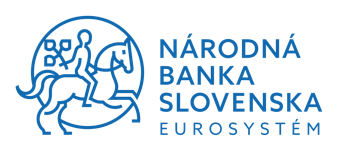 OZNÁMENIE PODĽA BODU 3 § 1 ods. 3 písm. k) zákona č. 492/2009 Z. z. o platobných službách a o zmene a doplnení niektorých zákonov v znení neskorších predpisov (ZoPS)november 2022VZOR OZNÁMENIA podľa § 1 ods. 3 písm. k) bod 3 ZoPS1. Druh oznámenia 2. Identifikačné údaje subjektu3. Dátum4. Vyhlásenie Týmto vyhlasujem, že všetky predložené údaje, informácie, hlásenia, výkazy, doklady, podklady alebo vysvetlenia vrátane ich príloh sú úplné, správne, pravdivé, pravé a aktuálne.Poznámka*: vždy sa vypĺňajú iba kolónky označené bledomodrou farbou.1. Oznámenie 1.1 Oznámenie o plánovanom začatí poskytovania služieb (§ 1 ods. 3 písm. k) bod 3 ZoPS)Ak, máte povolenie/registráciu od iného regulačného orgánu vyplňte časti dolu1.2 Oznámenie o skončení poskytovania služieb 1.3 Oznámenie o zmene Ak, oznamujete zvýšenie počtu poskytovateľov tovaru a služieb vyplňte časť a)Ak, oznamujete rozšírenie geografickej oblasti vyplňte časť b)Ak, oznamujete rozšírenie o nový druh osobitného platobného prostriedku vyplňte časť c)Ak, oznamujete rozšírenie sortimentu (druhu) tovaru a služieb vyplňte časť d)2. Identifikačné údaje 2. Identifikačné údaje Ak, pôsobíte ako právnická osoba vyplňte časť doluAk, pôsobíte ako fyzická osoba podnikateľ vyplňte časti uvedené doluPrílohy:Napríklad (obchodné dohody, zoznam prevádzok, splnomocnenie, obchodné podmienky a pod.)**Uveďte zoznam  príloh spolu s ich názvami:1.1Oznámenie o plánovanom začatí poskytovania služieb (§ 1 ods. 3 písm. k) bod 3 ZoPS)1.2Oznámenie o skončení poskytovania služieb (§ 97a ods. 4 ZoPS)1.3Oznámenie o zmene 2.1Právnická osoba2.2Fyzická osoba podnikateľ3.1Plánovaného začatia poskytovania služieb (§ 97a ods. 2 ZoPS)DD/MM/RR3.2Skončenia poskytovania služieb (§ 97a ods. 4 ZoPS)DD/MM/RR3.3Vzniku zmenyDD/MM/RRDátum:Meno a priezvisko (kontaktná osoba):Podrobný popis službyPodrobný popis službyPodrobný popis službyPodrobný popis službyPodrobný popis službyPodrobný popis služby(Uvedený popis by mal byť dostatočne podrobný na to, aby z neho bola zrejmá povaha a rozsah poskytovanej služby a skutočnosť, že vydávaný osobitný platobný prostriedok je skutočne osobitným platobným prostriedkom, prípadne uveďte zákon podľa ktorého poskytujete svoju činnosť a pod.)(Uvedený popis by mal byť dostatočne podrobný na to, aby z neho bola zrejmá povaha a rozsah poskytovanej služby a skutočnosť, že vydávaný osobitný platobný prostriedok je skutočne osobitným platobným prostriedkom, prípadne uveďte zákon podľa ktorého poskytujete svoju činnosť a pod.)(Uvedený popis by mal byť dostatočne podrobný na to, aby z neho bola zrejmá povaha a rozsah poskytovanej služby a skutočnosť, že vydávaný osobitný platobný prostriedok je skutočne osobitným platobným prostriedkom, prípadne uveďte zákon podľa ktorého poskytujete svoju činnosť a pod.)(Uvedený popis by mal byť dostatočne podrobný na to, aby z neho bola zrejmá povaha a rozsah poskytovanej služby a skutočnosť, že vydávaný osobitný platobný prostriedok je skutočne osobitným platobným prostriedkom, prípadne uveďte zákon podľa ktorého poskytujete svoju činnosť a pod.)(Uvedený popis by mal byť dostatočne podrobný na to, aby z neho bola zrejmá povaha a rozsah poskytovanej služby a skutočnosť, že vydávaný osobitný platobný prostriedok je skutočne osobitným platobným prostriedkom, prípadne uveďte zákon podľa ktorého poskytujete svoju činnosť a pod.)(Uvedený popis by mal byť dostatočne podrobný na to, aby z neho bola zrejmá povaha a rozsah poskytovanej služby a skutočnosť, že vydávaný osobitný platobný prostriedok je skutočne osobitným platobným prostriedkom, prípadne uveďte zákon podľa ktorého poskytujete svoju činnosť a pod.)a)Druh osobitného platobného prostriedku viazaného nakartu  č.1kartu  č.1 (karta v hmotnej podobe) (karta v hmotnej podobe)a)Druh osobitného platobného prostriedku viazaného nakartu  č.1kartu  č.1(opíšte kartu č. 1 a uveďte jej funkcionalitu) (opíšte kartu č. 1 a uveďte jej funkcionalitu) a)Druh osobitného platobného prostriedku viazaného nakartu č. 2kartu č. 2 (karta v hmotnej podobe) (karta v hmotnej podobe)a)Druh osobitného platobného prostriedku viazaného nakartu č. 2kartu č. 2(opíšte kartu č. 2 a uveďte jej funkcionalitu) (opíšte kartu č. 2 a uveďte jej funkcionalitu) a)Druh osobitného platobného prostriedku viazaného nakartu č. 3 kartu č. 3  (karta v hmotnej podobe) (karta v hmotnej podobe)a)Druh osobitného platobného prostriedku viazaného nakartu č. 3 kartu č. 3 (opíšte kartu č. 3 a uveďte jej funkcionalitu)(opíšte kartu č. 3 a uveďte jej funkcionalitu)a)Druh osobitného platobného prostriedku viazaného navirtuálnu kartu  č. 1virtuálnu kartu  č. 1 (karta v dematerializovanej podobe) (karta v dematerializovanej podobe)a)Druh osobitného platobného prostriedku viazaného navirtuálnu kartu  č. 1virtuálnu kartu  č. 1(opíšte virtuálnu kartu č. 1 a uveďte jej funkcionalitu)(opíšte virtuálnu kartu č. 1 a uveďte jej funkcionalitu)a)Druh osobitného platobného prostriedku viazaného navirtuálnu kartu  č. 2virtuálnu kartu  č. 2 (karta v dematerializovanej podobe) (karta v dematerializovanej podobe)a)Druh osobitného platobného prostriedku viazaného navirtuálnu kartu  č. 2virtuálnu kartu  č. 2(opíšte virtuálnu kartu č. 2 a uveďte jej funkcionalitu)(opíšte virtuálnu kartu č. 2 a uveďte jej funkcionalitu)a)Druh osobitného platobného prostriedku viazaného navirtuálnu kartu  č. 3virtuálnu kartu  č. 3 (karta v dematerializovanej podobe) (karta v dematerializovanej podobe)a)Druh osobitného platobného prostriedku viazaného navirtuálnu kartu  č. 3virtuálnu kartu  č. 3(opíšte virtuálnu kartu č. 3 a uveďte jej funkcionalitu)(opíšte virtuálnu kartu č. 3 a uveďte jej funkcionalitu)a)Druh osobitného platobného prostriedku viazaného namobilnú aplikáciu č. 1mobilnú aplikáciu č. 1a)Druh osobitného platobného prostriedku viazaného namobilnú aplikáciu č. 1mobilnú aplikáciu č. 1(opíšte mobilnú aplikáciu č. 1  a uveďte jej funkcionalitu)(opíšte mobilnú aplikáciu č. 1  a uveďte jej funkcionalitu)a)Druh osobitného platobného prostriedku viazaného namobilnú aplikáciu č. 2mobilnú aplikáciu č. 2a)Druh osobitného platobného prostriedku viazaného namobilnú aplikáciu č. 2mobilnú aplikáciu č. 2(opíšte mobilnú aplikáciu č. 2  a uveďte jej funkcionalitu)(opíšte mobilnú aplikáciu č. 2  a uveďte jej funkcionalitu)a)Druh osobitného platobného prostriedku viazaného namobilnú aplikáciu č. 3mobilnú aplikáciu č. 3a)Druh osobitného platobného prostriedku viazaného namobilnú aplikáciu č. 3mobilnú aplikáciu č. 3(opíšte mobilnú aplikáciu č. 3  a uveďte jej funkcionalitu)(opíšte mobilnú aplikáciu č. 3  a uveďte jej funkcionalitu)a)Druh osobitného platobného prostriedku viazaného nainý prostriedok č. 1iný prostriedok č. 1a)Druh osobitného platobného prostriedku viazaného nainý prostriedok č. 1iný prostriedok č. 1(opíšte iný prostriedok č. 1  a uveďte jeho funkcionalitu)(opíšte iný prostriedok č. 1  a uveďte jeho funkcionalitu)a)Druh osobitného platobného prostriedku viazaného nainý prostriedok č. 2iný prostriedok č. 2a)Druh osobitného platobného prostriedku viazaného nainý prostriedok č. 2iný prostriedok č. 2(opíšte iný prostriedok č. 2  a uveďte jeho funkcionalitu)(opíšte iný prostriedok č. 2  a uveďte jeho funkcionalitu)a)Druh osobitného platobného prostriedku viazaného nainý prostriedok č. 3iný prostriedok č. 3a)Druh osobitného platobného prostriedku viazaného nainý prostriedok č. 3iný prostriedok č. 3(opíšte iný prostriedok č. 3  a uveďte jeho funkcionalitu)(opíšte iný prostriedok č. 3  a uveďte jeho funkcionalitu)b)Spôsob prijímania osobitného platobného prostriedkuVo vymedzených priestoroch Vo vymedzených priestoroch Vo vymedzených priestoroch Vo vymedzených priestoroch b)Spôsob prijímania osobitného platobného prostriedkutreťou osobou (iná osoba ako vydavateľ) na základe priamej obchodnej dohody treťou osobou (iná osoba ako vydavateľ) na základe priamej obchodnej dohody treťou osobou (iná osoba ako vydavateľ) na základe priamej obchodnej dohody treťou osobou (iná osoba ako vydavateľ) na základe priamej obchodnej dohody c)Zoznam akceptačných priestorov d)Spôsob použitia osobitného platobného prostriedku (nákup & priestor)karta použitá karta použitá na nákupfyzického tovaru/službyna nákupdigitálneho tovaru/službyd)Spôsob použitia osobitného platobného prostriedku (nákup & priestor)virtuálna karta použitá virtuálna karta použitá na nákupfyzického tovaru/službyna nákupdigitálneho tovaru/službyd)Spôsob použitia osobitného platobného prostriedku (nákup & priestor)mobilná aplikácia použitá mobilná aplikácia použitá na nákupfyzického tovaru/službyna nákupdigitálneho tovaru/službyd)Spôsob použitia osobitného platobného prostriedku (nákup & priestor)iný prostriedok použitý iný prostriedok použitý na nákupfyzického tovaru/službyna nákupdigitálneho tovaru/službye)Obmedzenia osobitného platobného prostriedkuTechnickéTechnické(uveďte prvky technického obmedzenia)(uveďte prvky technického obmedzenia)e)Obmedzenia osobitného platobného prostriedkuZmluvné Zmluvné (uveďte obsah zmluvy a druhy zmlúv**) (uveďte obsah zmluvy a druhy zmlúv**) f)Názov osobitného platobného prostriedku (služby) (pod akým názvom bude osobitný platobný prostriedok poskytovaný zákazníkom) (pod akým názvom bude osobitný platobný prostriedok poskytovaný zákazníkom) (pod akým názvom bude osobitný platobný prostriedok poskytovaný zákazníkom) (pod akým názvom bude osobitný platobný prostriedok poskytovaný zákazníkom) g)Finančné toky (- akým spôsobom sa nadobúda držba finančných prostriedkov, odkiaľ sú finančné prostriedky prijímané a kam sú prostriedky prevádzané;- dochádza reálne k prevodu finančných prostriedkov/k zaplateniu, resp. či nemá iba legitimačnú/evidenčnú funkciu,- ako je zabezpečené prijímanie platieb - acquiring)(- akým spôsobom sa nadobúda držba finančných prostriedkov, odkiaľ sú finančné prostriedky prijímané a kam sú prostriedky prevádzané;- dochádza reálne k prevodu finančných prostriedkov/k zaplateniu, resp. či nemá iba legitimačnú/evidenčnú funkciu,- ako je zabezpečené prijímanie platieb - acquiring)(- akým spôsobom sa nadobúda držba finančných prostriedkov, odkiaľ sú finančné prostriedky prijímané a kam sú prostriedky prevádzané;- dochádza reálne k prevodu finančných prostriedkov/k zaplateniu, resp. či nemá iba legitimačnú/evidenčnú funkciu,- ako je zabezpečené prijímanie platieb - acquiring)(- akým spôsobom sa nadobúda držba finančných prostriedkov, odkiaľ sú finančné prostriedky prijímané a kam sú prostriedky prevádzané;- dochádza reálne k prevodu finančných prostriedkov/k zaplateniu, resp. či nemá iba legitimačnú/evidenčnú funkciu,- ako je zabezpečené prijímanie platieb - acquiring)h)Vzťah medzi vydavateľom a osobou, ktorej sa služby podľa § 1 ods. 3 písm. k), bod 3 ZoPS poskytujú (uveďte opis vzťahov vrátane predloženia návrhov zmluvnej dokumentácie spolu s návrhom všeobecných obchodných podmienok) a popis vzťahu medzi vydavateľom a vymenovanými poskytovateľmi alebo poskytovateľmi obmedzeného rozsahu tovarov a služieb (vrátane predloženia návrhov zmluvných dohôd*)(uveďte opis vzťahov vrátane predloženia návrhov zmluvnej dokumentácie spolu s návrhom všeobecných obchodných podmienok) a popis vzťahu medzi vydavateľom a vymenovanými poskytovateľmi alebo poskytovateľmi obmedzeného rozsahu tovarov a služieb (vrátane predloženia návrhov zmluvných dohôd*)(uveďte opis vzťahov vrátane predloženia návrhov zmluvnej dokumentácie spolu s návrhom všeobecných obchodných podmienok) a popis vzťahu medzi vydavateľom a vymenovanými poskytovateľmi alebo poskytovateľmi obmedzeného rozsahu tovarov a služieb (vrátane predloženia návrhov zmluvných dohôd*)(uveďte opis vzťahov vrátane predloženia návrhov zmluvnej dokumentácie spolu s návrhom všeobecných obchodných podmienok) a popis vzťahu medzi vydavateľom a vymenovanými poskytovateľmi alebo poskytovateľmi obmedzeného rozsahu tovarov a služieb (vrátane predloženia návrhov zmluvných dohôd*)Ďalšie prvky v spojitosti s osobitným platobným prostriedkom Ďalšie prvky v spojitosti s osobitným platobným prostriedkom Ďalšie prvky v spojitosti s osobitným platobným prostriedkom Ďalšie prvky v spojitosti s osobitným platobným prostriedkom Ďalšie prvky v spojitosti s osobitným platobným prostriedkom Ďalšie prvky v spojitosti s osobitným platobným prostriedkom a)predpokladaný maximálny počet poskytovateľov tovaru a služiebpredpokladaný maximálny počet poskytovateľov tovaru a služiebb)geografickú oblasť (kde sa služba poskytuje, napr. v akom kraji)geografickú oblasť (kde sa služba poskytuje, napr. v akom kraji)c)maximálnu sumu nabitia na osobitnom platobnom prostriedku (napr. karta s kreditom 50 eur)maximálnu sumu nabitia na osobitnom platobnom prostriedku (napr. karta s kreditom 50 eur)Pôsobenie Pôsobenie Pôsobenie Má subjekt udelené  povolenie/registráciu aj od iného regulačného orgánu na poskytovanie platobných služieb / služieb elektronických peňazí alebo iných finančných služieb? ÁNONIEIný typ pôsobeniaIný typ pôsobeniaa) druh povolenia(druh a číslo/značku povolenia/registrácie)b) dátum vydania povolenia/registrácieDD/MM/RRc) príslušný orgán, ktorý povolenie vydal(názov orgánu)Spôsob informovania používateľa o regulovaných a neregulovaných činnostiachSpôsob informovania používateľa o regulovaných a neregulovaných činnostiachUveďte dôvod a podrobnú informáciu o skončení poskytovania služiebUveďte dôvod a podrobnú informáciu o skončení poskytovania služiebUveďte dôvod a podrobnú informáciu o skončení poskytovania služiebUveďte dôvod a podrobnú informáciu o skončení poskytovania služieba)Informácia o skončeníb)Dôvod skončeniaDátum, ku ktorému došlo/má dôjsť ku skončeniu poskytovania služiebDátum, ku ktorému došlo/má dôjsť ku skončeniu poskytovania služiebDátum, ku ktorému došlo/má dôjsť ku skončeniu poskytovania služiebDD/MM/RRDruh zmenya) zvýšenie počtu poskytovateľov tovaru/služiebDruh zmenyb) rozšírenie geografickej oblasti (napr. kraj, mesto)Druh zmenyc) rozšírenie o nový druh osobitného platobného prostriedkuDruh zmenyd) rozšírenie sortimentu (druhu) tovaru a služieb a) Druh zmeny  - zvýšenie počtu poskytovateľov tovaru/služiebDruh zmeny  - zvýšenie počtu poskytovateľov tovaru/služieba) Uveďte aktuálny počet poskytovateľov tovaru a služieba) Uveďte zvýšený počet poskytovateľov tovaru a služiebb)Druh zmeny - rozšírenie geografickej oblasti (napr. kraj, mesto)Druh zmeny - rozšírenie geografickej oblasti (napr. kraj, mesto)b)Uveďte kraj a mesto  v ktorom začnete pôsobiť: Uveďte kraj a mesto  v ktorom začnete pôsobiť: b)Bratislavský kraj (BA)            b)Trnavský kraj     (TT)             b)Trenčiansky kraj (TN)            b)Nitriansky kraj    (NR)           b)Žilinsky kraj        (ZA)            b)Banskobystricky kraj (BB)     b)Prešovský kraj     (PO)           b)Košický kraj         (KE)           c)Druh zmeny - rozšírenie o nový druh osobitného platobného prostriedkuDruh zmeny - rozšírenie o nový druh osobitného platobného prostriedkuc)Uveďte nový druh osobitného platobného prostriedkuUveďte nový druh osobitného platobného prostriedkuc)Osobitný platobný prostriedok č. 1(uveďte názov a opis)c)Osobitný platobný prostriedok č. 2(uveďte názov a opis)c)Osobitný platobný prostriedok č. 3(uveďte názov a opis)d)Druh zmeny - rozšírenie sortimentu (druhu) tovaru a služiebDruh zmeny - rozšírenie sortimentu (druhu) tovaru a služiebd)vymenujte sortiment tovarud)vymenujete sortiment služiebPrávnická osobaPrávnická osobaPrávnická osobaPrávnická osobaPrávnická osobaa)Názov (obchodné meno)Názov (obchodné meno)b)Identifikačné číslo (IČO, ak je pridelené)Identifikačné číslo (IČO, ak je pridelené)c)Adresa sídlaulica a popisné čísloc)Adresa sídlamesto a PSČc)Adresa sídlaštátd)Predmet podnikania alebo inej činnostiPredmet podnikania alebo inej činnostie)Adresa umiestnenia podniku alebo organizačných zložiek a iná adresa miesta výkonu činnostiulica a popisné čísloe)Adresa umiestnenia podniku alebo organizačných zložiek a iná adresa miesta výkonu činnostimesto a PSČe)Adresa umiestnenia podniku alebo organizačných zložiek a iná adresa miesta výkonu činnostištátf)Označenie úradného registra alebo inej úradnej evidencie, v ktorej je táto právnická osoba zapísaná a číslo zápisu do tohto registra alebo evidencieOznačenie úradného registra alebo inej úradnej evidencie, v ktorej je táto právnická osoba zapísaná a číslo zápisu do tohto registra alebo evidencieÚdaje o osobeÚdaje o osobe1. konajúcej za subjekt1. konajúcej za subjektÚdaje o osobeÚdaje o osobemeno a priezviskoÚdaje o osobeÚdaje o osobefunkcia osobyÚdaje o osobeÚdaje o osobetelefónne čísloÚdaje o osobeÚdaje o osobefaxové čísloÚdaje o osobeÚdaje o osobee-mailová adresaÚdaje o osobeÚdaje o osobe2. zodpovednej za predložené údaje2. zodpovednej za predložené údajeÚdaje o osobeÚdaje o osobemeno a priezviskoÚdaje o osobeÚdaje o osobefunkcia osobyÚdaje o osobeÚdaje o osobetelefónne čísloÚdaje o osobeÚdaje o osobefaxové čísloÚdaje o osobeÚdaje o osobee-mailová adresaFyzická osoba podnikateľFyzická osoba Fyzická osoba Fyzická osoba Fyzická osoba a)Meno a priezvisko: Meno a priezvisko: b)Rodné číslo (ak je pridelené)Rodné číslo (ak je pridelené)c)Dátum narodeniaDátum narodeniad)Miesto a okres narodeniae)Adresa trvalého pobytu (ak, taký osoba má)ulica a popisné čísloe)Adresa trvalého pobytu (ak, taký osoba má)Mesto a PSČe)Adresa trvalého pobytu (ak, taký osoba má)štátf)Adresa prechodného pobytu (ak, taký osoba má)mesto a PSČf)Adresa prechodného pobytu (ak, taký osoba má)štátf)Adresa prechodného pobytu (ak, taký osoba má)štátg)Adresa miesta podnikaniaulica a popisné číslog)Adresa miesta podnikaniamesto a PSČg)Adresa miesta podnikaniaštáth)Identifikačné číslo (IČO, ak je pridelené)Identifikačné číslo (IČO, ak je pridelené)i)Štátna príslušnosťŠtátna príslušnosťj)Druh a číslo dokladu totožnostiDruh a číslo dokladu totožnostik)Predmet podnikaniaPredmet podnikanial)Označenie úradného registra alebo inej úradnej evidencie, v ktorej je táto osoba zapísaná a číslo zápisu do tohto registra alebo evidencieOznačenie úradného registra alebo inej úradnej evidencie, v ktorej je táto osoba zapísaná a číslo zápisu do tohto registra alebo evidencieÚdaje o osobe Údaje o osobe 1. konajúcej za subjekt1. konajúcej za subjektÚdaje o osobe Údaje o osobe meno a priezviskoÚdaje o osobe Údaje o osobe funkcia osobyÚdaje o osobe Údaje o osobe telefóne čísloÚdaje o osobe Údaje o osobe faxové čísloÚdaje o osobe Údaje o osobe e-mailová adresaÚdaje o osobe Údaje o osobe 2. zodpovednej za predložené údaje2. zodpovednej za predložené údajeÚdaje o osobe Údaje o osobe meno a priezviskoÚdaje o osobe Údaje o osobe funkcia osobyÚdaje o osobe Údaje o osobe telefóne čísloÚdaje o osobe Údaje o osobe faxové čísloÚdaje o osobe Údaje o osobe e-mailová adresaP.č.Názov  prílohy:1.2.3.…